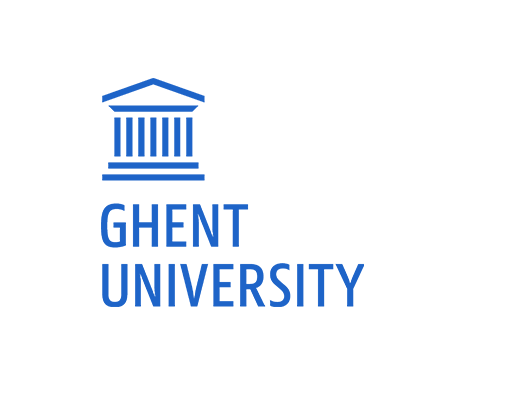 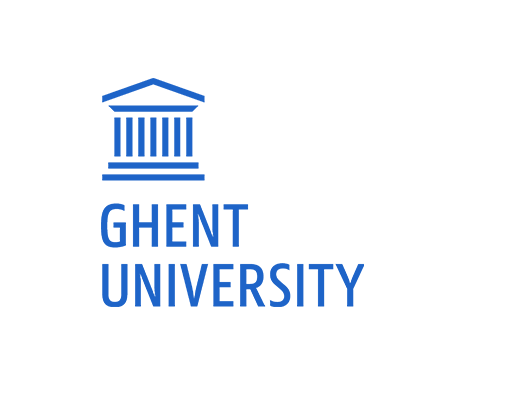 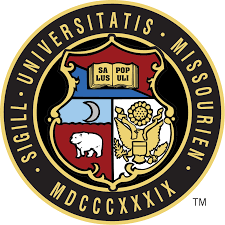 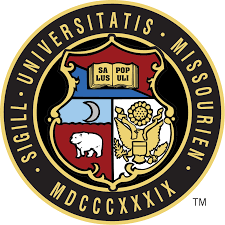 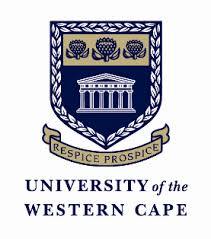 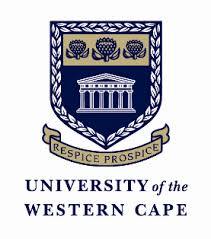 Joint Call to Foster Academic Collaboration Between the University of the Western Cape, University of Missouri and Ghent UniversityThe Tri-Continental Partnership (3CP) is a trilateral agreement between the University of Missouri, the University of the Western Cape and Ghent University. To promote our partnership during this time of reduced travel, we are providing funds to support virtual research and teaching collaborations between faculty members at the three institutions. The committee welcomes proposals from all fields. Projects could involve comparative research (such as identifying the impact of alcohol abuse on learners or the impact of climate change on wine cultivation in South Africa, the U.S. and Belgium), other types of rigorous academic research, or the joint development of courses or course material. We are seeking innovative and creative ideas for using new technologies to facilitate the collaboration.Proposals for funding must include a faculty member at each of the three universities.Costs will be covered up to $5,000 per project, according to the rules of each university and based on real costs. The project should be a maximum of 12 months, with the earliest start date of June 2022.Requests for assistance in identifying collaborators should be sent to your local contact person.  This application form should be submitted to the local contact person at the principal applicant’s home institution before April 22, 2022. Selection will be made by the people in each institution who are responsible for the trilateral collaboration, based on the potential of the project to yield results and to initiate more structural collaboration. Local contacts:University of the Western Cape: Umesh Bawa, ubawa@uwc.ac.za University of Missouri: Rodney Uphoff, uphoffr@missouri.edu Ghent University: Annelies Verdoolaege, annelies.verdoolaege@ugent.beGeneral information about the projectProject descriptionTitle of the projectName — principal applicantPosition — principal applicantHome institution, faculty and department — principal applicantContact information — principal applicantPhone:Phone:Email:Name — collaborator at partner institution 1 Contact information — collaborator at partner institution 1Phone:Email:Email:Name — collaborator at partner institution 2Contact information — collaborator at partner institution 2Phone:Email:Email:Summary of the projectWhat is the objective of the project?How will the project strengthen cooperation between the three partner institutions?Is there any previous cooperation with these partner(s)? In what sense will innovative communication technologies be used to carry out the research or to facilitate interaction between the partners?What are the expected results? Are follow-up actions planned after the project?[1,000 words maximum][1,000 words maximum]Duration of the project/estimated time frame and timelineEstimate of costsPurchase of software:   Purchase of data:   Consumables:   Transcription costs:   Other expenses:   Purchase of software:   Purchase of data:   Consumables:   Transcription costs:   Other expenses:   Signature of the principal applicant Date:Signature: